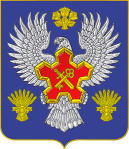 ВОЛГОГРАДСКАЯ ОБЛАСТЬ П О С Т А Н О В Л Е Н И ЕАДМИНИСТРАЦИИ ГОРОДИЩЕНСКОГО МУНИЦИПАЛЬНОГО РАЙОНАот 11 августа 2015 г.  № 991Об итогах ежеквартального мониторинга  эффективности деятельности органов местного самоуправления  городских и сельских поселений Городищенского муниципального района Волгоградской области за  1 полугодие 2015 годаРуководствуясь  постановлением  администрации  Городищенского муниципального   района  Волгоградской области   от 2  декабря  2011 г.  № 2332 «О ежеквартальном мониторинге эффективности деятельности органов местного самоуправления городских и сельских поселений Городищенского муниципального района Волгоградской области» и в целях системного исследования результативности деятельности городских, сельских поселений Городищенского муниципального района Волгоградской области, для принятия оперативных решений и мер по дальнейшему улучшению социально - экономической ситуации на территории Городищенского муниципального района,  п о с т а н о в л я ю:1. Утвердить итоги ежеквартального мониторинга эффективности  деятельности  органов  местного самоуправления городских и сельских поселений Городищенского муниципального района за 1 полугодие 2015 года  (приложение №1).2. Утвердить рейтинг ежеквартального мониторинга эффективности деятельности органов местного самоуправления городских и сельских поселений Городищенского муниципального района за  1 полугодие 2015 года (приложение № 2).3. Информацию об итогах ежеквартального мониторинга  эффективности деятельности органов местного самоуправления  городских и сельских поселений Городищенского муниципального района Волгоградской области за 1 полугодие 2015 года (приложение №3) разместить на официальном сайте администрации Городищенского муниципального района  (www.agmr.ru). 4. Контроль за исполнением постановления возложить на заместителя главы администрации Городищенского муниципального района  по эконмике и финансам Чумакова С.П.Глава администрации Городищенского муниципального района				      А.Н.Тарасов ИНФОРМАЦИЯпо итогам ежеквартального мониторинга оценки  эффективности деятельности органов местного самоуправления городских и сельских поселений Городищенского муниципального районаза 1 полугодие 2015 года         Ежеквартальный мониторинг проводится с целью системного исследования результативности деятельности  городских, сельских поселений Городищенского муниципального района Волгоградской области, для принятия оперативных решений и мер по дальнейшему улучшению социально - экономической ситуации на территории Городищенского муниципального района.          Оценка эффективности деятельности органов местного самоуправления является одним из действенных механизмов подведения итогов работы глав городских, сельских поселений. Анализ эффективности деятельности органов местного самоуправления позволяет выявить сферы, требующие приоритетного внимания местных властей, а также формировать комплекс мероприятий по улучшению результативности деятельности органов местного самоуправления.Необходимость функционирования системы оценки эффективности деятельности органов местного самоуправления обусловлена рядом факторов:- позволяет определить зоны, требующие приоритетного внимания органов местного самоуправления и выявить внутренние ресурсы для повышения качества предоставляемых населению услуг;- формирует информационную базу для проведения межмуниципальных сравнений;- является инструментом управления бюджетными расходами.         Отделом экономики администрации Городищенского муниципального района, совместно  со структурными подразделениями администрации,  подведены итоги ежеквартального мониторинга эффективности деятельности органов местного самоуправления  городских и сельских поселений Городищенского муниципального района Волгоградской области   за  1 полугодие 2015 года.         В качестве оценки эффективности деятельности органов местного самоуправления городских и сельских поселений Городищенского муниципального района  использовался результат расчета рейтинга, который проводился по показателям, которые включены в перечень для ежеквартального мониторинга эффективности деятельности органов местного самоуправления  городских и сельских поселений Городищенского муниципального района Волгоградской области, утвержденных постановлением администрации Городищенского муниципального района Волгоградской области от 24 июня 2013г.№1256 «О внесении изменений в постановление  администрации Городищенского муниципального района от 2 декабря 2011г.№2332 «О ежеквартальном  мониторинге эффективности деятельности органов местного самоуправления городских и сельских поселений Городищенского муниципального района Волгоградской области».         Показатели характеризуют работу местных администраций по увеличению налоговых и неналоговых доходов в бюджетную систему территории,  постановке  на  налоговый учет  земельных участков,  строений  и   помещений, принадлежащих гражданам на праве собственности, эффективному расходованию бюджетных средств, обеспечению роста жилищного строительства, созданию условий для развития предпринимательства.       В настоящее время одной из самых актуальных задач является  стабилизация и укрепление налоговой базы  местных бюджетов. Без развития собственной  доходной базы обеспечить реальное самоуправление невозможно. Работе по пополнению доходной части местных бюджетов  должно уделяться первоочередное внимание.           Показатель 1: Динамика налоговых и неналоговых доходов на душу населения, поступающих в бюджет городского, сельского поселения  Городищенского муниципального района Волгоградской области за отчетный период нарастающим итогом с начала года к соответствующему периоду предыдущего года, в процентах.             Значение показателя за анализируемый период по поселениям колеблется от 202,17% до 44,1%. За истекший период  наиболее высоких показателей добились в Новонадеждинском, Каменском, Песковатском, Краснопахаревском, Н-Рогачинском поселениях, самые низкие значения по данному показателю  в Россошенском, Вертячинском, Городищенском, Орловском, Царицынском поселениях.          Показатель 2: Динамика налоговых доходов, поступающих в бюджет  городского, сельского поселения, за отчетный период нарастающим  итогом с начала года к  соответствующему периоду предыдущего года, в процентах. Органами местного самоуправления городских, сельских поселений проводится работа по увеличению налоговых поступлений в местные бюджеты. Проводимая работа оценивается следующим образом:           Наиболее высоких показателей добились в  Краснопахаревском, Каменском, Новонадеждинском, Грачевском, Песковатском поселениях, наиболее низкие показатели – в Новожизненском, Кузьмичевском, Паньшинском, Ерзовском, Россошинском  сельских поселениях, данные поселения должны активизировать работу по пополнения доходной базы своих бюджетов.         Показатель 3: Динамика неналоговых доходов, поступающих в бюджет  городского, сельского поселения, за отчетный период нарастающим  итогом с начала года к  соответствующему периоду предыдущего года, в процентах.            Темп роста неналоговых доходов в местные бюджеты  по итогам  за 1 полугодие 2015 года, по сравнению с соответствующим периодом прошлого года, среди поселений колебался от 130,4% в Н.Рогачинском городском поселении до -230,0 в Кузьмичевском сельском поселении. Поселения должны использовать все свои ресурсы для пополнения доходной части бюджетов.          Показатель 4: Динамика поступлений налога на  доходы физических лиц  в бюджет  городского, сельского поселения, за отчетный период нарастающим  итогом с начала года к  соответствующему периоду предыдущего года, в процентах. Основным доходным источником бюджетов городских, сельских поселений является налог на доходы физических лиц (НДФЛ). Его доля в налоговых и неналоговых доходах местных бюджетов доходит до   80,0 процентов.            Наиболее высокий рост поступления налога на доходы физических лиц, по сравнению с соответствующим периодом прошлого года, в  Грачевском сельском поселении (297%), наиболее низкий  в Ерзовском сельском поселении (91,8%).          Показатель 5: Динамика поступлений налога на  имущество физических лиц  в бюджет  городского, сельского поселения, за отчетный период нарастающим  итогом с начала года к  соответствующему периоду предыдущего года, в процентах.  Налог на имущество физических лиц является местным налогом. Каждое поселение заинтересовано в наиболее полном поступлении данного налога. В этом направлении больших результатов добились  в Краснопахаревском сельском поселении (601,82%), Новонадеждинском сельском поселении (514,37%), Вертячинском сельском поселении (351,5%), наиболее низкий показатель в Песковатском сельском поселении (5,77%), Карповском сельском  поселении (10,8%). С целью увеличения поступлений налога на имущество физических лиц проводится  работа органами  местного самоуправления по постановке   на налоговый учет  строений, помещений. За 1 полугодие 2015 года  занесено в базу налогового органа в результате работы органов местного самоуправления - 100 строений, помещений и сооружений.          Показатель 6: Динамика поступлений земельного налога  в бюджет  городского, сельского поселения, за отчетный период нарастающим  итогом с начала года к  соответствующему периоду предыдущего года, в процентах.           Земельный налог относится к местным налогам и полностью поступает  в бюджет поселения.  Наилучших результатов своей работы добились: Краснопахаревское сельское поселение (987,58%),  Новонадеждинское сельское поселение (520,73%), Карповское сельское поселение (247,7%), Вертячинское сельское поселение (212,2%). Наиболее низкий показатель, менее 100%  по земельному налогу в Россошинском сельском поселении (39,16%).          Для пополнения доходной части бюджета необходимо во всех поселениях постоянно проводить работу с должниками по  данному  налогу. Одновременно  должна проводиться работа по постановке на налоговый учет земельных участков, не учтенных в базе налогового органа. За  1 полугодие 2015 года поставлено на учет в результате работы органов местного самоуправления – 68 земельных участков.         Показатель 7: Динамика поступлений единого сельскохозяйственного налога  в бюджет  городского, сельского поселения, за отчетный период нарастающим  итогом с начала года к  соответствующему периоду предыдущего года, в процентах.           Наиболее высоких показателей добились в Н.Рогачинском городском поселении (1969,9%), Каменском сельском поселении (1696,57%), Вертячинском  сельском поселении (333,5%), Паньшинском сельском поселении (226,1%), низкие показатели в Грачевском сельском поселении (43,4%), Карповском (29,4%), Краснопахаревском сельском поселении (4,73%). В Самофаловском, Орловском, Царицынском поселениях  поступления единого сельскохозяйственного налога  в доходы бюджетов не было.Показатель 8:  Доля земельных участков, поставленных на налоговый учет в результате работы органов местного самоуправления городского, сельского поселения Городищенского муниципального района Волгоградской области  за отчетный период нарастающим итогом с начала года, от общего числа земельных участков, учтенных в базе налоговых органов на начало отчетного года, в процентах.В течение 1 полугодия 2015 года администрациями (Грачевского, Песковатского, Новожизненского,  Паньшинского, Ерзовского, Новонадеждинского, Россошинского) поселений велась  работа по инвентаризации существующей налоговой базы по земельному налогу. В результате инвентаризации в поселениях выявлены объекты налогообложения (40 ед.), не попавшие в базу данных налоговых органов. Остальные поселения во 2 квартале 2015 года не проводили работу в данном направлении. Необходимо всем поселениям проводить работу по инвентаризации своей налоговой базы, так как это является дополнительным источником доходов бюджета.           Показатель 9: Доля  числа  строений,  помещений и сооружений, поставленных на налоговый учет в результате работы органов местного самоуправления городского, сельского поселения Городищенского муниципального района Волгоградской области за отчетный период нарастающим итогом с начала года,  от общего числа строений, помещений и сооружений, учтенных в базе налоговых органов на начало отчетного года, процентов. С целью формирования достоверной налоговой базы по налогу на имущество физических лиц органами местного самоуправления ведется работа по инвентаризации существующей налоговой базы по данному налогу. За  2 квартал 2015 года  поставлено на налоговый учет в результате работы органов местного самоуправления строений, помещений и сооружений, принадлежащих гражданам на праве собственности -73 единицы.  Остальные поселения в  2 квартале 2015 года не проводили работу в данном направлении.Необходимо всем поселениям проводить работу по инвентаризации своей налоговой базы, так как это является дополнительным источником доходов бюджета.         Показатель 10: Доля просроченной кредиторской задолженности бюджета  городского, сельского поселения Городищенского муниципального района Волгоградской области  в общем объеме расходов бюджета поселения за отчетный период, процентов.   По состоянию на 01.07.2015 года просроченная  кредиторская задолженность имелась в Самофаловском, Каменском, Краснопахаревском, Вертячинском, Ерзовском, Н.Рогачинском, Россошинском, Карповском, Новонадеждинском, Кузьмичевском поселениях.Показатель 11: Доля расходов бюджета городского, сельского поселения Городищенского муниципального района Волгоградской области, формируемых в рамках долгосрочных, ведомственных целевых программ, в общих расходах бюджета поселения муниципального района Волгоградской области, процентов.                                                                          Планирование бюджета программно - целевым методом способствует соблюдению единого подхода к рациональному  использованию денежных средств  для решения наиболее  актуальных  задач. В 2 квартале 2015 года  доля расходов консолидированного бюджета Городищенского муниципального района, формируемых в рамках муниципальных программ, в общих расходах бюджета  составила 89,02 %. Из таблицы видно, что большинство поселений все свои расходы формируют  в рамках муниципальных программ, за исключением Карповского, Краснопахаревского и Городищенского поселений, где есть еще резервы для  улучшения данного показателя.          Показатель 12: Динамика количества индивидуальных предпринимателей, находящихся на территории городского, сельского поселения на одну тысячу жителей за отчетный период нарастающим итогом с начала года, процентов.         За 1 полугодие 2015 года данный показатель в мониторинге эффективности деятельности  органов местного самоуправления Городищенского муниципального района не отражается в связи, с отсутствием статистических данных за отчетный период.          Показатель 13: Динамика ввода общей площади жилья за счет всех источников финансирования городского, сельского поселения Городищенского муниципального района Волгоградской области за отчетный период нарастающим итогом с начала года к соответствующему периоду предыдущего года, процентов.       Во 2 квартале 2015 года жилье вводилось в Ерзовском, Н.Рогачинском, Городищенском, Кузьмичевском, Царицынском, Самофаловском, Новонадеждинском, Краснопахаревском  поселениях. Отдел экономики администрации Городищенского муниципального районаПриложение № 3 к постановлению администрации Городищенского муниципального районаот 11 августа 2015 г.  № 991местонаименование%местонаименование%местонаименование%1Новонадеждинское202,177Карповское131,813Кузьмичевское88,72Каменское194,68Грачевское110,314Вертячинское803Песковатское192,79Паньшинское107,115Городищенское804Краснопахаревское241,6710Новожизненское102,616Орловское69,15Н.Рогачинское16911Самофаловское10017Россошинское56,56Котлубанское 13712Ерзовское 95,918Царицынское44,1местонаименование%местонаименование%местонаименование%1Краснопахаревское   256,87Городищенское150,313Вертячинское122,62Каменское   230,428Царицынское140,414Новожизненское 112,23Новонадеждинское228,459Орловское 140,315Кузьмичевское109,34Грачевское 208,810Котлубанское139,616Паньшинское98,65Песковатское 184,611Карповское 131,217Ерзовское97,66Н.Рогачинскоее 174,912Самофаловское127,318Россошинское70,53местонаименование%местонаименование%местонаименование%1Н.Рогачинское 130,47Каменское  35,1713Орловское1,12Городищенское1008Новожизненское 31,414Царицынское03Ерзовское61,99Самофаловское     25,115Россошинское04Карповское48,510Котлубанское2316Вертячинское05Краснопахаревское37,4211Паньшинское9,217Новонадеждинское06Песковатское 37,0412Грачевское 7,818Кузьмичевское-230местонаименование%местонаименование%местонаименование%1Грачевское  2977Н.Рогачинское 14613Кузьмичевское110,32Песковатское274,968Городищенское 143,814Краснопахаревское 108,43Царицынское 254,99Россошинское130,7515Вертячинское 108,14Новонадеждинское 251,4510Самофаловское 127,116Новожизненское102,65Каменское207,2511Карповское  124,617Паньшинское 97,56Котлубанское147,912Орловское113,518Ерзовское91,8местонаименование%местонаименование%местонаименование%1Краснопахаревское601,827Котлубанское  140,713Кузьмичевское42,52Новонадеждинское514,378Н.Рогачинское10014Царицынское14,13Вертячинское 351,59Россошинское 99,2615Карповское10,84Самофаловское262,810Грачевское 91,116Песковатское5,775Паньшинское 169,511Городищенское   79,217Вертячинское -35,16Новожизненское153,812Каменское75,418Песковатское-61,8местонаименование%местонаименование%местонаименование%1Краснопахаревское987,587Котлубанское194,813Самофаловское150,92Новонадеждинское 520,738Каменское182,8714Царицынское133,73Карповское 247,79Новожизненское 172,315Паньшинское1154Вертячинское212,210Орловское162,316Кузьмичевское111,95Н.Рогачинское205,511Ерзовское160,617Песковатское105,676Грачевское202,712Городищенское159,618Россошинское39,16местонаименование%местонаименование%местонаименование%1Н.Рогачинское1969,97Новонадеждинское110,3813Грачевское 43,42Каменское1696,578Кузьмичевское 98,814Карповское 29,43Вертячинское333,59Котлубанское85,315Краснопахаревское4,734Паньшинское226,110Ерзовское 69,916Самофаловское05Городищенское160,411Песковатское61,2417Орловское06Новожизненское111,412Россшинское43,6518Царицынское0местонаименование%местонаименование%местонаименование%1Грачевское1,287Россошинское0,092Песковатское0,93Новожизненское 0,54Паньшинское 0,415Ерзовское 0,46.Новонадеждинское0,14местонаименование%местонаименование%местонаименование%1Грачевское2,427Ерзовское0,12Песковатское1,33Новожизненское  0,74Паньшинское 0,55Новонадеждинское  0,296Россошинское0,11местонаименование%местонаименование%местонаименование%1Кузьмичевское 99,37Песковатское98,613Россошинское95,612Вертячинское99,18Самофаловское 98,214Котлубанское95,23Новонадеждинское 99,069Паньшинское 97,515Орловское94,64Н.Рогачинское98,810Каменское96,616Карповское79,85Грачевское98,811Новожизненское 96,117Краснопахаревское79,636Ерзовское 98,712Царицынское 96,018Городищенское20,3местонаименование%местонаименование%местонаименование%1Ерзовское5704,77Новонадеждинское  129,613Грачевсое02Н.Рогачинское568.18Краснопахаревское118,214Паньшинское03Царицынское 458,79Котлубанское015Песковатское04Самофаловское197,010Новожизненское016Карповское05Кузьмичевское165,2811Россошинское017Вертячинское06Городищенское160,612Орловское018Каменское0